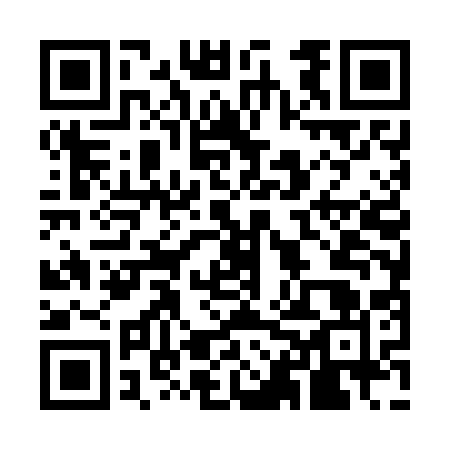 Ramadan times for Nova Ponte, BrazilMon 11 Mar 2024 - Wed 10 Apr 2024High Latitude Method: NonePrayer Calculation Method: Muslim World LeagueAsar Calculation Method: ShafiPrayer times provided by https://www.salahtimes.comDateDayFajrSuhurSunriseDhuhrAsrIftarMaghribIsha11Mon4:594:596:1212:213:446:296:297:3812Tue4:594:596:1312:203:446:286:287:3713Wed5:005:006:1312:203:446:276:277:3614Thu5:005:006:1312:203:436:266:267:3515Fri5:005:006:1412:203:436:256:257:3416Sat5:015:016:1412:193:436:256:257:3317Sun5:015:016:1412:193:436:246:247:3218Mon5:015:016:1412:193:426:236:237:3219Tue5:025:026:1512:183:426:226:227:3120Wed5:025:026:1512:183:426:216:217:3021Thu5:025:026:1512:183:416:206:207:2922Fri5:035:036:1512:183:416:196:197:2823Sat5:035:036:1612:173:416:196:197:2724Sun5:035:036:1612:173:406:186:187:2625Mon5:035:036:1612:173:406:176:177:2526Tue5:045:046:1612:163:406:166:167:2527Wed5:045:046:1712:163:396:156:157:2428Thu5:045:046:1712:163:396:146:147:2329Fri5:045:046:1712:153:386:146:147:2230Sat5:055:056:1712:153:386:136:137:2131Sun5:055:056:1812:153:386:126:127:201Mon5:055:056:1812:153:376:116:117:202Tue5:055:056:1812:143:376:106:107:193Wed5:055:056:1812:143:366:096:097:184Thu5:065:066:1912:143:366:096:097:175Fri5:065:066:1912:133:356:086:087:166Sat5:065:066:1912:133:356:076:077:167Sun5:065:066:1912:133:356:066:067:158Mon5:075:076:1912:133:346:056:057:149Tue5:075:076:2012:123:346:056:057:1310Wed5:075:076:2012:123:336:046:047:13